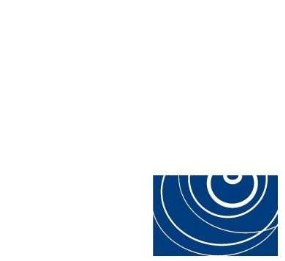 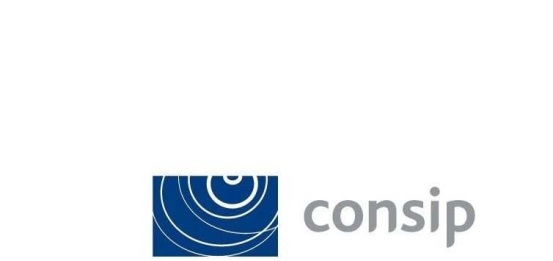 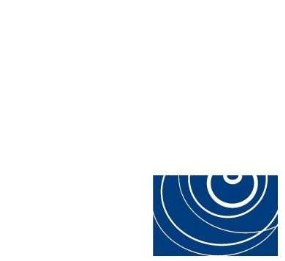 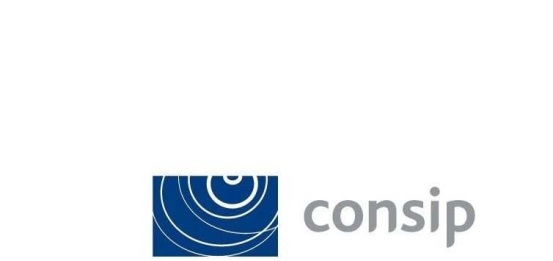 APPENDICE 1SCHEDE ATTIVITA’ PROGRAMMATEINDICESCHEDA COSTITUZIONE ANAGRAFICA TECNICASCHEDE DI MANUTEZIONESCHEDA DI MANUTENZIONE IMPIANTI ELETTRICISCHEDA DI MANUTENZIONE IMPIANTI IDRICO - SANITARISCHEDA DI MANUTENZIONE IMPIANTI DI RISCALDAMENTOCaldaie per solo riscaldamento; nel caso di caldaie sia per riscaldamento che per produzione acqua sanitaria la frequenza è di 6 mesi).Durante il periodo di accensioneSCHEDA DI MANUTENZIONE IMPIANTI DI RAFFRESCAMENTOSCHEDA DI MANUTENZIONE IMPIANTI ANTINCENDIOSCHEDA DI MANUTENZIONE IMPIANTI DI SICUREZZA E CONTROLLO ACCESSISCHEDA DI MANUTENZIONE RETISCHEDA DI MINUTO MANTENIMENTO EDILESCHEDE PULIZIA  E IGIENE AMBIENTALE: Pulizie giornaliere e periodiche4 G = giornaliera; S/2 = due volte a settimana; S/3 = tre volte a settimana; S = settimanale; Q = quindicinale; M = mensile; 2M = bimestrale; 3M = trimestrale; 4M = quadrimestrale; 6M =  semestrale; A = annualeSCHEDA SERVIZIO DI GIARDINAGGIOSERVIZI DI MANUTENZIONECOMPONENTI SOGGETTI A RILIEVO VISIVODATI TIPOLOGICIDATI TIPOLOGICIDATI TIPOLOGICIDATI TIPOLOGICIDATI TIPOLOGICIManutenzione Impianti ElettriciQuadri elettriciCostruttore, modello, n°identificazione, grado IP, corrente nom, corrente eserc, frequenza, potere d'interruzione, anno di fabbricazione, dimensioni reali dell'armadio di contenimentoCostruttore, modello, n°identificazione, grado IP, corrente nom, corrente eserc, frequenza, potere d'interruzione, anno di fabbricazione, dimensioni reali dell'armadio di contenimentoCostruttore, modello, n°identificazione, grado IP, corrente nom, corrente eserc, frequenza, potere d'interruzione, anno di fabbricazione, dimensioni reali dell'armadio di contenimentoCostruttore, modello, n°identificazione, grado IP, corrente nom, corrente eserc, frequenza, potere d'interruzione, anno di fabbricazione, dimensioni reali dell'armadio di contenimentoCostruttore, modello, n°identificazione, grado IP, corrente nom, corrente eserc, frequenza, potere d'interruzione, anno di fabbricazione, dimensioni reali dell'armadio di contenimentoManutenzione Impianti ElettriciQuadro AscensoreMarca, Modello, TipologiaMarca, Modello, TipologiaMarca, Modello, TipologiaMarca, Modello, TipologiaMarca, Modello, TipologiaManutenzione Impianti ElettriciQuadri	prese	e interruttoriMarca, Modello, DotazioneMarca, Modello, DotazioneMarca, Modello, DotazioneMarca, Modello, DotazioneMarca, Modello, DotazioneManutenzione Impianti ElettriciQuadro SinotticoMarca,ModelloManutenzione Impianti ElettriciQuadro ricarica batterieMarca,ModelloManutenzione Impianti ElettriciBatterie di rifasamentoMarca,ModelloManutenzione Impianti ElettriciGruppi	statici	di continuitàMarca, modello, potenzaMarca, modello, potenzaMarca, modello, potenzaMarca, modello, potenzaMarca, modello, potenzaManutenzione Impianti ElettriciAccumulatori stazionariMarca, modello, potenzaMarca, modello, potenzaMarca, modello, potenzaMarca, modello, potenzaMarca, modello, potenzaManutenzione Impianti ElettriciGruppi elettrogeniMarca, modello, anno di costruzione, n°di serie, caratteristiche radiatore, caratteristiche motore, caratteristiche alternatoreMarca, modello, anno di costruzione, n°di serie, caratteristiche radiatore, caratteristiche motore, caratteristiche alternatoreMarca, modello, anno di costruzione, n°di serie, caratteristiche radiatore, caratteristiche motore, caratteristiche alternatoreMarca, modello, anno di costruzione, n°di serie, caratteristiche radiatore, caratteristiche motore, caratteristiche alternatoreMarca, modello, anno di costruzione, n°di serie, caratteristiche radiatore, caratteristiche motore, caratteristiche alternatoreManutenzione Impianti ElettriciTrasformatoriMarca, costruttore, tensione di corto circuito Vcc%, potenza KwAMarca, costruttore, tensione di corto circuito Vcc%, potenza KwAMarca, costruttore, tensione di corto circuito Vcc%, potenza KwAMarca, costruttore, tensione di corto circuito Vcc%, potenza KwAMarca, costruttore, tensione di corto circuito Vcc%, potenza KwAManutenzione Impianti ElettriciOrologioTipologia (es. marcatempo)Tipologia (es. marcatempo)Tipologia (es. marcatempo)Tipologia (es. marcatempo)Tipologia (es. marcatempo)Manutenzione Impianti ElettriciPrese forza motriceTipologiaTipologiaTipologiaTipologiaTipologiaManutenzione Impianti ElettriciInterruttori luceTipologiaTipologiaTipologiaTipologiaTipologiaManutenzione Impianti ElettriciLampadeTipologia fonte luminosa, numero fonte e potenzaTipologia fonte luminosa, numero fonte e potenzaTipologia fonte luminosa, numero fonte e potenzaTipologia fonte luminosa, numero fonte e potenzaTipologia fonte luminosa, numero fonte e potenzaManutenzione Impianti ElettriciLampade di emergenzaMarca, modello, tipologia fonte luminosa, numero fonte e potenzaMarca, modello, tipologia fonte luminosa, numero fonte e potenzaMarca, modello, tipologia fonte luminosa, numero fonte e potenzaMarca, modello, tipologia fonte luminosa, numero fonte e potenzaMarca, modello, tipologia fonte luminosa, numero fonte e potenzaManutenzione Impianti ElettriciOrologio PilotaMarca,modelloManutenzione Impianti ElettriciDispersori messa a terraManutenzione Impianti ElettriciDispersori	scariche atmosfericheManutenzione Impianti di RiscaldamentoCaldaiaMarca, modello, n°fabbrica, utile, potenza al focolare, temperatura max ammissibileMarca, modello, n°fabbrica, utile, potenza al focolare, temperatura max ammissibileanno di pressionecostruzione, idrostaticaPotenza termica max  d'esercizio,Manutenzione Impianti di RiscaldamentoBruciatoreMarca, modello, n°matricola, alimentazione voltMarca, modello, n°matricola, alimentazione voltMarca, modello, n°matricola, alimentazione voltMarca, modello, n°matricola, alimentazione voltMarca, modello, n°matricola, alimentazione voltManutenzione Impianti di RiscaldamentoSerbatoio combustibileMarca, costruttore, capacitàMarca, costruttore, capacitàMarca, costruttore, capacitàMarca, costruttore, capacitàMarca, costruttore, capacitàSERVIZI DI MANUTENZIONECOMPONENTI SOGGETTI A RILIEVO VISIVODATI TIPOLOGICIDATI TIPOLOGICIDATI TIPOLOGICICamini e canali da fumoRampe gasRispondenza norma UNIRispondenza norma UNIRispondenza norma UNISerbatoi inerzialiMarca, costruttore, capacitàMarca, costruttore, capacitàMarca, costruttore, capacitàElettrovalvolaMarca, modello, Tipo, n°serieMarca, modello, Tipo, n°serieMarca, modello, Tipo, n°serieValvole di sicurezzaPressione di taratura bar, Diametro nominalePressione di taratura bar, Diametro nominalePressione di taratura bar, Diametro nominaleValvole	di	scarico termicoMarca, modello, temperatura di taratura, diametro nominalegrado  diprotezione,Valvole intercettazione combustibileMarca, tipo, n°serie, diametro nominale, pressione nominaleMarca, tipo, n°serie, diametro nominale, pressione nominaleMarca, tipo, n°serie, diametro nominale, pressione nominaleVasi espansioneMarca, modello, Tipologia, capacità, pressione max, serie, anno di fabbricazioneMarca, modello, Tipologia, capacità, pressione max, serie, anno di fabbricazioneMarca, modello, Tipologia, capacità, pressione max, serie, anno di fabbricazioneRadiatoriMateriale, dotazioneMateriale, dotazioneMateriale, dotazionePressostatiServizio, marca, modelloServizio, marca, modelloServizio, marca, modelloTermostatiServizio, marca, modelloServizio, marca, modelloServizio, marca, modelloProduttore di vaporeMarca, modello, tipologia, servizioMarca, modello, tipologia, servizioMarca, modello, tipologia, servizioSistema di supervisioneDati di targaDati di targaDati di targaCentraline	di regolazioneDati di targaDati di targaDati di targaValvole a 2 vieMarca, modelloMarca, modelloMarca, modelloValvole a 3 vieMarca, modelloMarca, modelloMarca, modelloValvole a 4 vieMarca, modelloMarca, modelloMarca, modelloValvole motorizzateMarca, modello, tipologia, diametro nominaleMarca, modello, tipologia, diametro nominaleMarca, modello, tipologia, diametro nominalePompeMarca, modello, portata Lt/h, prevalenza, potenza HpMarca, modello, portata Lt/h, prevalenza, potenza HpMarca, modello, portata Lt/h, prevalenza, potenza HpVentilconvettoriMarca, modello, potenza termica e frigoriferaMarca, modello, potenza termica e frigoriferaMarca, modello, potenza termica e frigoriferaManutenzione Impianti di RaffrescamentoUnità di Trattamento AriaMarca, modello, portata d'aria, pressione alimentazione in volt, Kcal/hstatica,potenza  Hp,Manutenzione Impianti di RaffrescamentoEstrattoriMarca, modello, portata, potenza, servizioMarca, modello, portata, potenza, servizioMarca, modello, portata, potenza, servizioManutenzione Impianti di RaffrescamentoPresso statiServizio, marca, modelloServizio, marca, modelloServizio, marca, modelloManutenzione Impianti di RaffrescamentoTermostatiServizio, marca, modelloServizio, marca, modelloServizio, marca, modelloManutenzione Impianti di RaffrescamentoGruppi frigoriferiMarca, modello, potenza frigorifera frig/h, potenza elettrica Kwcorrentenominale  A,SERVIZI DI MANUTENZIONECOMPONENTI SOGGETTI A RILIEVO VISIVODATI TIPOLOGICIScambiatoriMarca, modello, costruttore, n°fabbrica, pressione max, anno di costruzioneTorri evaporativeMarca, modello, potenza, portata d'acqua, tipologia ventilatoriSistema di supervisioneDati di targaCentraline	di regolazioneDati di targaValvole a 2 vieMarca, modelloValvole a 3 vieMarca, modelloValvole a 4 vieMarca, modelloValvole motorizzateMarca, modello, tipologia, diametro nominaleVentilatoriTipologia ventilatorePompeMarca, modello, portata Lt/h, prevalenza, potenza HpVentilconvettoriMarca, modello, potenza termica e frigoriferaBocchette ripresa ariaBocchette mandata ariaManutenzione Impianti Idrico-SanitariAddolcitoriMarca, modello, portataManutenzione Impianti Idrico-SanitariBollitoriMarca, modello, capacità LtManutenzione Impianti Idrico-SanitariSerbatoi accumuloCostruttore, materiale, capacità LtManutenzione Impianti Idrico-SanitariAutoclaveMarca, modello, capacità Lt, n°fabbrica, Data di costruzione, Pressione max bar, Tmax °C, tipo membranaManutenzione Impianti Idrico-SanitariPompe dosatriciMarca, modello, portata Lt/h, prevalenza, potenza HpManutenzione Impianti Idrico-SanitariDisconnettori idrauliciCostruttore, diametro nominale, pressione max esercizioManutenzione Impianti Idrico-SanitariScaricatori condensaMarca,  modello, pressioneManutenzione Impianti Idrico-SanitariValvole di sicurezzaPressione di taratura bar, Diametro nominaleManutenzione Impianti Idrico-SanitariValvole miscelatriciMarca, modello, diametro nominaleManutenzione Impianti Idrico-SanitariRegolatori di pressione idrauliciMarca, modello, portataManutenzione Impianti Idrico-SanitariApparecchi sanitariMarca, materiale, tipologia di componenteManutenzione Impianti Idrico-SanitariBoiler elettriciMarca, modello, capacitàManutenzione Impianti Idrico-SanitariPozzetti e chiusiniManutenzione Impianti Idrico-SanitariVasche di decantazioneTipologia, dimensioniManutenzione Impianti Idrico-SanitariVentilatoriMarca, TipologiaSERVIZI DI MANUTENZIONECOMPONENTI SOGGETTI A RILIEVO VISIVODATI TIPOLOGICICappeGriglieAspiratoriMarca, modello, potenza, portataManutenzione Impianti ElevatoriMotoreTipologia, marca, modello, potenzaManutenzione Impianti ElevatoriCabinaCostruttore, n°serie, n°matricola, portata maxManutenzione Impianti AntincendioCentralina antincendioMarca, modello, n°serieManutenzione Impianti AntincendioGruppi	dipressurizzazioneMarca, modello, prevalenza, alimentazione, portataManutenzione Impianti AntincendioSerbatoi	accumulo VV.FF.Marca, materiale, capacitàManutenzione Impianti AntincendioVasche	di	raccolta VV.FF.Materiale, capacitàManutenzione Impianti AntincendioSprinklerTipologia impiantoManutenzione Impianti AntincendioNaspiMarca, modello, materiale cassettaManutenzione Impianti AntincendioIdrantiTipologia, classe UNIManutenzione Impianti AntincendioEstintori portatiliMarca, tipo carica, quantità carica, scadenza, ultima revisione, classe antincendioManutenzione Impianti AntincendioEstintori carrellatiMarca, tipo carica, quantità carica, scadenza, ultima revisione, classe antincendioManutenzione Impianti AntincendioPulsante	allarme incendioManutenzione Impianti AntincendioAvvisatori acusticiManutenzione Impianti AntincendioSegnale	luminoso antincendioManutenzione Impianti AntincendioRilevatori fumiManutenzione Impianti AntincendioSerrande	tagliafuoco filtri antincendioMarca, modello, tipologia, resistenza REI, dimensioniManutenzione Impianti AntincendioPorte REI tagliafuocoDati contenuti in TargaManutenzione Impianti AntincendioMagnete sgancio portaManutenzione Impianti AntincendioSegnali percorsi d'esodoManutenzione Impianti diCentralina antintrusioneMarca, modello, n°serie, alimentazioneManutenzione Impianti diRilevatori di presenzaSERVIZI DI MANUTENZIONECOMPONENTI SOGGETTI A RILIEVO VISIVODATI TIPOLOGICISicurezza e controllo accessiSirene allarme intrusioneSicurezza e controllo accessiCentralina	controllo accessiMarca, modello, n°serie, alimentazioneSicurezza e controllo accessiTelecamere a circuito chiusoMarca, modelloSicurezza e controllo accessiMetal detectorSicurezza e controllo accessiLettori badgeSicurezza e controllo accessiCancelli automaticiSicurezza e controllo accessiPorte automaticheSicurezza e controllo accessiBarre motorizzateManutenzione RetiPrese DatiManutenzione RetiCentralino telefonicoMarca, modello, alimentazioneManutenzione RetiPrese TelefonicheManutenzione RetiPrese TVManutenzione RetiTerminale InterfonoManutenzione RetiDiffusore	Sonoro (Altoparlanti)Manutenzione RetiPulsante di chiamataManutenzione RetiSegnale	ottico	di chiamataManutenzione RetiQuadri LANComponenteInterventoPeriodicitàCabine elettricheVerifica1 annoCabine elettricheVerifica efficienza apparecchiature6 mesiCabine elettrichePulizia1 meseCabine elettricheVerifica funzionalità1 meseCabine elettricheVerifica ventilatori aerazione cabina6 mesiQuadri elettrici media e bassa tensione e c.cLettura di amperometri, voltmetri, frequenzimetri, contatori con registrazione dei valori rilevati su quadri di MT1 meseQuadri elettrici media e bassa tensione e c.cMessa fuori servizio quadro di comando con pulizia e serraggio morsetti, controllo di funzionamento degli interruttori meccanici, magnetotermici, interblocchi e apparecchiature di segnalazione6 mesiInterruttori media e bassa tensioneControllo superfici di contatto delle apparecchiature di interruzione di tipo meccanico6 mesiInterruttori media e bassa tensioneVerifica di funzionalità interruttori differenziali1 meseInterruttori media e bassa tensioneVerifica corretta regolazione dispositivi di protezione3 mesiInterruttori media e bassa tensioneVerifica livello e stato di conservazione olio di interruttori a volume d’olio ridotto6 mesiTrasformatoriVerifica livello olio e stato dei sali con eventuale ripristino1 meseTrasformatoriPrelievo e verifica campione olio12 mesiTrasformatoriPulizia generale con verifica della corretta temperatura di funzionamento di trasformatori in resina6 mesiTrasformatoriVerifica funzionalità, pulizia e controllo connessioni altro tipo di trasformatori6 mesiBatterie di rifasamentoVerifica stato di conservazione e di carica delle batterie3 mesiBatterie di rifasamentoPulizia quadri e verifica funzionalità1 meseImpianto di Protezione contro le scariche atmosfericheControllo collegamento collettore di terra e di conservazione degli elementi di captazioneControllo collegamento collettore di terra e di conservazione degli elementi di captazioneControllo collegamento collettore di terra e di conservazione degli elementi di captazioneControllo collegamento collettore di terra e di conservazione degli elementi di captazione12 mesiRete di TerraIspezione e verifica dello stato dei conduttori di protezione o equipotenziali sia principali che supplementari (bagni, ecc.)Ispezione e verifica dello stato dei conduttori di protezione o equipotenziali sia principali che supplementari (bagni, ecc.)Ispezione e verifica dello stato dei conduttori di protezione o equipotenziali sia principali che supplementari (bagni, ecc.)Ispezione e verifica dello stato dei conduttori di protezione o equipotenziali sia principali che supplementari (bagni, ecc.)6 mesiRete di TerraVerifica a campione del collegamento tra conduttore e morsetto di terraVerifica a campione del collegamento tra conduttore e morsetto di terraVerifica a campione del collegamento tra conduttore e morsetto di terraVerifica a campione del collegamento tra conduttore e morsetto di terra6 mesiRete di TerraVerifica a campione del collegamento tra conduttore e strutture in ferro del C.A.Verifica a campione del collegamento tra conduttore e strutture in ferro del C.A.Verifica a campione del collegamento tra conduttore e strutture in ferro del C.A.Verifica a campione del collegamento tra conduttore e strutture in ferro del C.A.6 mesiRete di TerraControllo stato collegamento della rete con dispersori; eventuale smontaggio ed ingrassaggio dei morsettiControllo stato collegamento della rete con dispersori; eventuale smontaggio ed ingrassaggio dei morsettiControllo stato collegamento della rete con dispersori; eventuale smontaggio ed ingrassaggio dei morsettiControllo stato collegamento della rete con dispersori; eventuale smontaggio ed ingrassaggio dei morsetti12 mesiRete di TerraMisura resistenza di terraMisura resistenza di terraMisura resistenza di terraMisura resistenza di terra24 mesiRete di distribuzione media e bassa tensionePulizia, verifica consistenza e fissaggio di cavedi, passerelle, porta cavi, canale, blindosbarre, tubazioni, setti tagliafuoco ecc.Pulizia, verifica consistenza e fissaggio di cavedi, passerelle, porta cavi, canale, blindosbarre, tubazioni, setti tagliafuoco ecc.Pulizia, verifica consistenza e fissaggio di cavedi, passerelle, porta cavi, canale, blindosbarre, tubazioni, setti tagliafuoco ecc.Pulizia, verifica consistenza e fissaggio di cavedi, passerelle, porta cavi, canale, blindosbarre, tubazioni, setti tagliafuoco ecc.12 mesiRete di distribuzione media e bassa tensioneVerifica	carico	sulle riequilibratura dei carichilineeedeventuale6 mesiRete di distribuzione media e bassa tensioneVerifica del collegamento alla rete di terra di tutte le prese elettriche, della idoneità delle spine di collegamento, della protezione con interblocco delle utenze > 1 KW delle torrette a pavimentoVerifica del collegamento alla rete di terra di tutte le prese elettriche, della idoneità delle spine di collegamento, della protezione con interblocco delle utenze > 1 KW delle torrette a pavimentoVerifica del collegamento alla rete di terra di tutte le prese elettriche, della idoneità delle spine di collegamento, della protezione con interblocco delle utenze > 1 KW delle torrette a pavimentoVerifica del collegamento alla rete di terra di tutte le prese elettriche, della idoneità delle spine di collegamento, della protezione con interblocco delle utenze > 1 KW delle torrette a pavimento3 mesiRete di distribuzione media e bassa tensioneControllo e verifica stato di conservazione dei cavi ed isolamento delle linee principaliControllo e verifica stato di conservazione dei cavi ed isolamento delle linee principaliControllo e verifica stato di conservazione dei cavi ed isolamento delle linee principaliControllo e verifica stato di conservazione dei cavi ed isolamento delle linee principali3 mesiRete di distribuzione media e bassa tensioneVerifica stato dei cavi volanti che alimentano apparecchiature mobili e delle relative connessioniVerifica stato dei cavi volanti che alimentano apparecchiature mobili e delle relative connessioniVerifica stato dei cavi volanti che alimentano apparecchiature mobili e delle relative connessioniVerifica stato dei cavi volanti che alimentano apparecchiature mobili e delle relative connessioni3 mesiGruppi elettrogeni per emergenza e servizio continuoPulizia e controllo gruppo con verifica, filtri, cinghie, batterie, livelli olio, acqua, combustibile, ecc.Pulizia e controllo gruppo con verifica, filtri, cinghie, batterie, livelli olio, acqua, combustibile, ecc.Pulizia e controllo gruppo con verifica, filtri, cinghie, batterie, livelli olio, acqua, combustibile, ecc.Pulizia e controllo gruppo con verifica, filtri, cinghie, batterie, livelli olio, acqua, combustibile, ecc.6 mesiGruppi elettrogeni per emergenza e servizio continuoPulizia e controllo alternatori con verifica di collettori, controllo anelli, giunto elastico, spazzole con eventuale sostituzione, controllo eccitatricePulizia e controllo alternatori con verifica di collettori, controllo anelli, giunto elastico, spazzole con eventuale sostituzione, controllo eccitatricePulizia e controllo alternatori con verifica di collettori, controllo anelli, giunto elastico, spazzole con eventuale sostituzione, controllo eccitatricePulizia e controllo alternatori con verifica di collettori, controllo anelli, giunto elastico, spazzole con eventuale sostituzione, controllo eccitatrice6 mesiGruppi elettrogeni per emergenza e servizio continuoVerifica funzionamento gruppiVerifica funzionamento gruppiVerifica funzionamento gruppiVerifica funzionamento gruppi1 meseAccumulatori stazionari e relativi armadiverifica stato di conservazione e di carica delle batterie e delle connessioni elettricheverifica stato di conservazione e di carica delle batterie e delle connessioni elettricheverifica stato di conservazione e di carica delle batterie e delle connessioni elettricheverifica stato di conservazione e di carica delle batterie e delle connessioni elettriche1 meseAccumulatori stazionari e relativi armadiPulizia armadi e verifica funzionalitàPulizia armadi e verifica funzionalitàPulizia armadi e verifica funzionalitàPulizia armadi e verifica funzionalità1 meseVerifica ventilatori ventilazione locali6 mesiVerifica impianto antideflagrante3 mesiGruppi statici di continuità assoluta e UPSVerifica stato di conservazione e di carica delle batterie1 meseGruppi statici di continuità assoluta e UPSMessa fuori servizio dei gruppi con pulizia e serraggio morsetti, controllo di funzionamento degli interruttori, degli apparecchi di comando e controllo3 mesiGruppi statici di continuità assoluta e UPSControllo pannelli sinottici  e centraline di comando1 meseCorpi illuminanti luce normale, emergenza, sicurezza per illuminazione interna ed esternaVerifica e controllo funzionamento dei punti luce e apparecchiature varie dei circuiti di illuminazione (quadretti di illuminazione e comando, interruttori, interruttori differenziali, tubazioni e canaline protettive, fusibili, schermi protettivi, prese luce, collegamenti di terra ,interruttori crepuscolari,ecc.) per garanzia livelli illuminotecnici previsti a progetto3 mesiCorpi illuminanti luce normale, emergenza, sicurezza per illuminazione interna ed esternaControllo ed eventuale sostituzione lampade non funzionanti1 settimanaCorpi illuminanti luce normale, emergenza, sicurezza per illuminazione interna ed esternaPulizia e controllo fissaggio6 mesiCorpi illuminanti luce normale, emergenza, sicurezza per illuminazione interna ed esternaControllo funzionalità sistemi regolazione e controllo circuiti illuminazione3 mesiCorpi illuminanti luce normale, emergenza, sicurezza per illuminazione interna ed esternaVerifica corretta regolazione dispositivi di protezione3 mesiSoccorritori e relativi accessoriverifica e controllo funzionamento degli apparecchi sia in c.c. che c.a.3 mesiComponenteInterventoPeriodicitàAllacciamentoVerifica funzionalità sistemi erogazione12 mesiAllacciamentoVerifica funzionalità/perdite tubazioni12 mesiAllacciamentoVerifica funzionalità apparecchiature di intercettazione12 mesiRete di distribuzioneVerifica funzionalità sistemi erogazione6 mesiRete di distribuzioneVerifica funzionalità/perdite tubazioni6 mesiRete di distribuzioneVerifica funzionalità apparecchiature di intercettazione6 mesiVerifica funzionalità autoclavi6 mesiVerifica funzionalità elettropompe vario tipo3 mesiVerifica funzionalità presso stati3 mesiRegistrazione letture contatori3 mesiVerifica perdite serbatoi3 mesiPulizia serbatoi12 mesiVerifica funzionalità apparecchiature serbatoi3 mesiVerifica impianto elettrico3 mesiApparecchi sanitariVerifica funzionalità asciugatori elettrici6 mesiApparecchi sanitariVerifica funzionalità asciugatori meccanici (porta salviette)6 mesiApparecchi sanitariVerifica funzionalità distributori sapone6 mesiApparecchi sanitariControllo stato apparecchi idrosanitari6 mesiApparecchi sanitariVerifica funzionalità scaldabagni elettrici12 mesiApparecchi sanitariVerifica funzionalità cassette distribuzione6 mesiApparecchi sanitariVerifica funzionalità scaldacqua istantanei6 mesiApparecchi sanitariVerifica rotture e fessurazioni6 mesiImpianto trattamento acque nereVerifica funzionalità pompe sollevamento1 meseImpianto trattamento acque nereControllo corretto sviluppo fanghi attivi1 meseImpianto trattamento acque nereVerifica durezza, chimica acqua in uscita2 mesiImpianto trattamento acque nereVerifica funzionalità insufflazione aria7 giorniImpianto trattamento acque nereAsportazione rifiuti solidi da griglie7 giorniImpianto trattamento acque nereControllo impianto elettrico e strumentazione1 meseImpianto di addolcimentoVerifica durezza acqua1 giornoImpianto di addolcimentoVerifica con eventuale reintegro livello rigenerante7 giorniImpianto di addolcimentoPulizia serbatoio con reintegro rigenerante12 mesiImpianto di addolcimentoVerifica strumentazione1 meseRete di irrigazione esternaVerifica funzionalità12 mesiRete di distribuzione del gasVerifica organi di intercettazione3 mesiRete di distribuzione del gasVerifica stato e perdite tubazioni12 mesiImpianto idricoBonifica chimico-fisica dell’impianto12 mesiComponenteInterventoPeriodicitàCaldaiaControllo combustione23 mesiCaldaiaPulizia batterie6 mesiCaldaiaPulizia focolare31 meseCaldaiaPulizia passaggio fumi6 mesiCaldaiaPulizia fascio tubiero21 meseCaldaiaVerifica valvole di sicurezza12 mesiCaldaiaPulizia elementi di controllo combustione22 mesiCaldaiaTaratura pressostati/termostati21 meseCaldaiaMessa in funzione12 mesiCaldaiaVerifica refrattari6 mesiCaldaiaVerifica e controllo impianto elettrico12 mesiCaldaiaMessa a riposo12 mesiBruciatori comprensivi di tutti gli accessori di sicurezzaControllo prevalenza pompa alimentazione6 mesiBruciatori comprensivi di tutti gli accessori di sicurezzaPulizia23 mesiBruciatori comprensivi di tutti gli accessori di sicurezzaPulizia filtro gasolio3 mesiScambiatori di caloreControllo temperature mandata/ritorno-Scambiatori di caloreVerifica livelli1 meseScambiatori di caloreVerifica sistemi di regolazione1 meseScambiatori di calorePulizia12 mesiElementi terminaliControllo tenuta radiatori,piastre radianti,ecc.12 mesiElementi terminaliVerifica/taratura valvole termostatiche12 mesiElementi terminaliPulizia batterie di scambio1 meseElementi terminaliPulizia e sostituzione filtri3 mesiElementi terminaliVerifica non ostruzione degli orifizi degli spurghi6 mesiElementi terminaliEliminazione residui calcarei dai radiatoriSecondo l’usoRete di distribuzionePulizia vasi espansione6 mesiRete di distribuzioneVerifica ed eliminazione perdite3 mesiRete di distribuzioneVerifica funzionalità elementi di controllo6 mesiRete di distribuzioneVerifica coibentazione6 mesiVentilatoriVerifica funzionalità12 mesiVentilatoriVerifica rumorosità, lubrificazione, ingrassaggio1 mesiMotori e PompeVerifica funzionalità12 mesiMotori e PompeVerifica rumorosità, lubrificazione, ingrassaggio1 mesiUnità di trattamento ariaPulizia filtri1 meseUnità di trattamento ariaSostituzione filtri6 mesiUnità di trattamento ariaVerifica	sistemi	di	regolazione	con	eventuale sostituzione di ricambi necessari21 meseUnità di trattamento ariaVerifica livello refrigerante con eventuale ricarica6 mesiUnità di trattamento ariaPulizia scambiatori1 meseUnità di trattamento ariaVerifica funzionalità impianto elettrico2 mesiStrumenti	per	misure	e regolazioneVerifica integrità e corretto funzionamento3 mesiComponenteInterventoPeriodicitàCentrale frigorifera comprensiva di componenti  elettromeccanici ed accessori di controllo,  sicurezza eregolazione.Messa a riposo12 mesiCentrale frigorifera comprensiva di componenti  elettromeccanici ed accessori di controllo,  sicurezza eregolazione.Messa in funzione12 mesiCentrale frigorifera comprensiva di componenti  elettromeccanici ed accessori di controllo,  sicurezza eregolazione.Sostituzione oli/lubrificanti12 mesiCentrale frigorifera comprensiva di componenti  elettromeccanici ed accessori di controllo,  sicurezza eregolazione.Decalcificazione fasci tubieri condensatori12 mesiCentrale frigorifera comprensiva di componenti  elettromeccanici ed accessori di controllo,  sicurezza eregolazione.Verifica livello refrigerante con eventuale Ricarica6 mesiCentrale frigorifera comprensiva di componenti  elettromeccanici ed accessori di controllo,  sicurezza eregolazione.Pulizia locale1 meseTorri evaporazione/raffreddamentoVerifica sistemi di regolazione21 meseTorri evaporazione/raffreddamentoRegolazione livelli acqua21 meseTorri evaporazione/raffreddamentoPulizia/sostituzione filtri215 giorniVentilatoriVerifica funzionalità12 mesiVentilatoriVerifica rumorosità, lubrificazione, ingrassaggio1 mesiMotori e PompeVerifica funzionalità12 mesiMotori e PompeVerifica rumorosità, lubrificazione, ingrassaggio1 mesiRete di distribuzione acqua e ariaVerifica ed eliminazione perdite3 mesiRete di distribuzione acqua e ariaVerifica funzionalità elementi di controllo6 mesiRete di distribuzione acqua e ariaVerifica coibentazione6 mesiRete di distribuzione acqua e ariaVerifica funzionalità serrande6 mesiRete di distribuzione acqua e ariaVerifica	fissaggio	canalizzazioni,condotti flessibili, pulizia6 mesiUnità di trattamento ariaPulizia filtri1 meseUnità di trattamento ariaSostituzione filtri6 mesiUnità di trattamento ariaVerifica sistemi di regolazione con eventuale sostituzione di ricambi necessari21 meseUnità di trattamento ariaVerifica livello refrigerante con eventuale ricarica6 mesiUnità di trattamento ariaPulizia scambiatori3 mesiUnità di trattamento ariaVerifica collegamenti elettrici e di terra6 mesiTermoventilatore pensile tipo a soffitto completo di accessoriVerifica funzionamento e rumorosità2 mesiTermoventilatore pensile tipo a soffitto completo di accessoriVerifica linea di scarico2 mesiTermoventilatore pensile tipo a soffitto completo di accessoriVerifica collegamento elettrico e di terra2 mesiUnità	interna split/multisplit–	esternaVerifica funzionamento e rumorositàVerifica funzionamento e rumorositàVerifica funzionamento e rumorosità2mesiUnità	interna split/multisplit–	esternaVerifica linea  di scaricoVerifica linea  di scaricoVerifica linea  di scarico2mesiUnità	interna split/multisplit–	esternaVerifica collegamento elettrico e terraVerifica collegamento elettrico e terraVerifica collegamento elettrico e terra2mesiUnità	interna split/multisplit–	esternaPulizia filtriPulizia filtriPulizia filtri2mesiTorrino estrazione ariaTorrino estrazione ariaVerifica funzionamento e rumorositàVerifica funzionamento e rumorositàVerifica funzionamento e rumorosità4mesiTorrino estrazione ariaTorrino estrazione ariaVerifica collegamento elettrico e terraVerifica collegamento elettrico e terraVerifica collegamento elettrico e terra3mesiTorrino estrazione ariaTorrino estrazione ariaPuliziaPuliziaPulizia3mesiStrumenti	per regolazionemisura	eVerifica integrità e corretto funzionamentoVerifica integrità e corretto funzionamentoVerifica integrità e corretto funzionamento3mesiVentilconvettore (fan coil)Ventilconvettore (fan coil)Verifica funzionamento e rumorositàVerifica funzionamento e rumorositàVerifica funzionamento e rumorosità2mesiVentilconvettore (fan coil)Ventilconvettore (fan coil)Sostituzione filtriSostituzione filtriSostituzione filtri2mesiVentilconvettore (fan coil)Ventilconvettore (fan coil)Verifica collegamento elettrico e terraVerifica collegamento elettrico e terraVerifica collegamento elettrico e terra3mesiVentilconvettore (fan coil)Ventilconvettore (fan coil)Pulizia	e	sanificazione raffrescamentobatteriadi3mesiImpianti idrici fissi antincendioImpianti idrici fissi antincendioImpianti idrici fissi antincendioImpianti idrici fissi antincendioImpianti idrici fissi antincendioImpianti idrici fissi antincendioImpianti idrici fissi antincendioComponenteComponenteComponenteComponenteInterventoPeriodicitàPeriodicitàIdranteIdranteIdranteIdranteManutenzione6mesiIdranteIdranteIdranteIdranteProva pressione idrante1annoIdranti, naspi e rete idricaIdranti, naspi e rete idricaIdranti, naspi e rete idricaIdranti, naspi e rete idricaVerifica6mesiManichette antincendio–ReteidricaVerifica6mesiManichette antincendio–ReteidricaManutenzione1annoManichette antincendio–ReteidricaProva pressione tenutaEntro 5 anni della messa in servizioEntro 5 anni della messa in servizioManichette	e	cassette portamanichette – impianto idrico antincendioManichette	e	cassette portamanichette – impianto idrico antincendioManichette	e	cassette portamanichette – impianto idrico antincendioManichette	e	cassette portamanichette – impianto idrico antincendioVerifica6mesiManichette	e	cassette portamanichette – impianto idrico antincendioManichette	e	cassette portamanichette – impianto idrico antincendioManichette	e	cassette portamanichette – impianto idrico antincendioManichette	e	cassette portamanichette – impianto idrico antincendioManutenzione1annoImpianti fissi di estinzione automatici a pioggia (Sprinkler)Impianti fissi di estinzione automatici a pioggia (Sprinkler)Impianti fissi di estinzione automatici a pioggia (Sprinkler)ComponenteInterventoPeriodicitàSprinklerSprinklerSprinklerVerifica6mesiSprinklerSprinklerSprinklerManutenzione1annoSprinkler– A secco, alternativi o a preallarmeSprinkler– A secco, alternativi o a preallarmeSprinkler– A secco, alternativi o a preallarmeVerifica6mesiSprinkler– A secco, alternativi o a preallarmeSprinkler– A secco, alternativi o a preallarmeSprinkler– A secco, alternativi o a preallarmeManutenzione1annoSprinkler – Alimentati da pompeSprinkler – Alimentati da pompeSprinkler – Alimentati da pompeVerifica6mesiSprinkler – Alimentati da pompeSprinkler – Alimentati da pompeSprinkler – Alimentati da pompeManutenzione1annoSprinkler – Alimentati da serbatoi a gravitàSprinkler – Alimentati da serbatoi a gravitàSprinkler – Alimentati da serbatoi a gravitàVerifica6mesiSprinkler – Alimentati da serbatoi a gravitàSprinkler – Alimentati da serbatoi a gravitàSprinkler – Alimentati da serbatoi a gravitàManutenzione1annoSprinkler – Alimentati da serbatoi a pressioneSprinkler – Alimentati da serbatoi a pressioneSprinkler – Alimentati da serbatoi a pressioneVerifica6mesiSprinkler – Alimentati da serbatoi a pressioneSprinkler – Alimentati da serbatoi a pressioneSprinkler – Alimentati da serbatoi a pressioneManutenzione1annoValvole a farfalla (Butterfly) – Impianto idrico antincendioValvole a farfalla (Butterfly) – Impianto idrico antincendioValvole a farfalla (Butterfly) – Impianto idrico antincendioVerifica6mesiValvole a farfalla (Butterfly) – Impianto idrico antincendioValvole a farfalla (Butterfly) – Impianto idrico antincendioValvole a farfalla (Butterfly) – Impianto idrico antincendioManutenzione1annoValvole	di saracinesca antincendio–sezionamento	a Impianto	idricoVerifica6mesiValvole	di saracinesca antincendio–sezionamento	a Impianto	idricoManutenzione1annoAlimentazioni idriche per impianti automatici antincendioAlimentazioni idriche per impianti automatici antincendioAlimentazioni idriche per impianti automatici antincendioVerifica6mesiAlimentazioni idriche per impianti automatici antincendioAlimentazioni idriche per impianti automatici antincendioAlimentazioni idriche per impianti automatici antincendioManutenzione1annoAlimentazioni idriche per impianti automatici antincendio – PompeAlimentazioni idriche per impianti automatici antincendio – PompeAlimentazioni idriche per impianti automatici antincendio – PompeVerifica6mesiAlimentazioni idriche per impianti automatici antincendio – PompeAlimentazioni idriche per impianti automatici antincendio – PompeAlimentazioni idriche per impianti automatici antincendio – PompeManutenzione1annoAlimentazioni idriche per impianti automatici antincendio – Serbatoi a gravitàAlimentazioni idriche per impianti automatici antincendio – Serbatoi a gravitàAlimentazioni idriche per impianti automatici antincendio – Serbatoi a gravitàVerifica6mesiAlimentazioni idriche per impianti automatici antincendio – Serbatoi a gravitàAlimentazioni idriche per impianti automatici antincendio – Serbatoi a gravitàAlimentazioni idriche per impianti automatici antincendio – Serbatoi a gravitàManutenzione1annoAlimentazioni idriche per impianti automatici antincendio – Serbatoi a pressioneAlimentazioni idriche per impianti automatici antincendio – Serbatoi a pressioneAlimentazioni idriche per impianti automatici antincendio – Serbatoi a pressioneVerifica6mesiAlimentazioni idriche per impianti automatici antincendio – Serbatoi a pressioneAlimentazioni idriche per impianti automatici antincendio – Serbatoi a pressioneAlimentazioni idriche per impianti automatici antincendio – Serbatoi a pressioneManutenzione1annoEstintori carrellatiEstintori carrellatiEstintori carrellatiComponenteInterventoPeriodicitàEstintore carrellato a polvere a pressione permanenteVerifica6 mesiEstintore carrellato a polvere a pressione permanenteRicarica3 anniEstintore carrellato a polvere pressurizzato con bombola di gas ausiliarioVerifica6 mesiEstintore carrellato a polvere pressurizzato con bombola di gas ausiliarioRicarica3 anniEstintore carrellato ad acqua o a schiuma a reazione chimicaVerifica6 mesiEstintore carrellato ad acqua o a schiuma a reazione chimicaRicarica18 mesiEstintore carrellato ad acqua o a schiuma a pressione permanenteVerifica6 mesiEstintore carrellato ad acqua o a schiuma a pressione permanenteRicarica18 mesiEstintore  carrellato  ad acqua  o aVerifica6 mesischiuma	pressurizzato	conbombola di gas ausiliarioRicarica18 mesiEstintore carrellato ad anidride carbonicaVerifica6 mesiEstintore carrellato ad anidride carbonicaRicarica5 anniEstintore carrellato ad idrocarburi alogenatiVerifica6 mesiEstintore carrellato ad idrocarburi alogenatiRicarica6 anniEstintori portatiliEstintori portatiliEstintori portatiliComponentiInterventoPeriodicitàEstintore portatile a polvere a pressione permanenteVerifica6 mesiEstintore portatile a polvere a pressione permanenteRicarica3 anniEstintore portatile a polvere pressurizzato con bombola di gas ausiliarioVerifica6 mesiEstintore portatile a polvere pressurizzato con bombola di gas ausiliarioRicarica3 anniEstintore portatile ad acqua o a schiuma pressurizzato con bombola di gas ausiliarioVerifica6 mesiEstintore portatile ad acqua o a schiuma pressurizzato con bombola di gas ausiliarioRicarica18 mesiEstintore portatile ad acqua o a schiuma a pressione permanenteVerifica6 mesiEstintore portatile ad acqua o a schiuma a pressione permanenteRicarica18 mesiEstintore portatile ad acqua o a schiuma a reazione chimicaVerifica6 mesiEstintore portatile ad acqua o a schiuma a reazione chimicaRicarica18 mesiEstintore portatile ad anidride carbonicaVerifica6 mesiEstintore portatile ad anidride carbonicaRicarica5 anniEstintore portatile ad idrocarburi alogenatiVerifica6 mesiEstintore portatile ad idrocarburi alogenatiRicarica6 anniImpianti di spegnimento a gasImpianti di spegnimento a gasImpianti di spegnimento a gasComponentiInterventoPeriodicitàUgelli di scaricaVerifica6 mesiUgelli di scaricaManutenzione1 annoTubazioniVerifica6 mesiTubazioniManutenzione1 AnnoBomboleVerifica6 mesiComando di attuazioneVerifica6 mesiComando di attuazioneManutenzione1 annoImpianti di rilevazione fumiImpianti di rilevazione fumiImpianti di rilevazione fumiComponenteInterventoPeriodicitàImpianti di rilevazione fumiVerifica1 meseCentrale	di	segnalazioneautomaticaVerifica funzionalità6 mesiRivelatore ottico di fumoVerifica funzionalità6 mesiRivelatore	termico	tipotermovelocimetricoVerifica funzionalità6 mesiRivelatore jonico a doppia cameraVerifica funzionalità6 mesiRivelatore di gas a doppia sogliaVerifica funzionalità6 mesiRivelatore di allagamentoVerifica funzionalità6 mesiEvacuatori di fumo e caloreEvacuatori di fumo e caloreEvacuatori di fumo e caloreComponenteInterventoPeriodicitàImp. Evacuatori di fumo e caloreManutenzione3 mesiAutorespiratoriAutorespiratoriAutorespiratoriComponenteInterventoPeriodicitàArmadi	d’emergenza	perautorespiratoriManutenzione6 mesiArmadi	d’emergenza	per maschere e filtriVerifica1 meseArmadi	d’emergenza	per maschere e filtriManutenzione6 mesiArmadi	d’emergenza	per maschere e filtriRicollaudo2 anniAutorespiratori carrellatiVerifica3 mesiAutorespiratori carrellatiRicollaudo2 anniAutorespiratori mono-bombolabi-bombolaManutenzione6 mesiBombole aria da 4 litriVerifica6 mesiBombole aria da 40 e 50 litriVerifica6 mesiSistemi di allertamentoSistemi di allertamentoSistemi di allertamentoSistemi di allertamentoSistemi di allertamentoComponenteComponenteInterventoPeriodicitàPeriodicitàPulsanti di antincendioallarme   –  ImpiantoVerifica6mesiPulsanti di antincendioallarme   –  ImpiantoManutenzione6mesiSirene – Sistema di allertamentoSirene – Sistema di allertamentoVerifica6mesiSistema	dialtoparlanticomunicazione	conManutenzione1annoSistemi	fissi	automatici	dirilevazione	e	di	segnalazione manuale di incendioSistemi	fissi	automatici	dirilevazione	e	di	segnalazione manuale di incendioVerifica6mesiRicetrasmittentiVerifica1 settimanaImpianti di illuminazione di sicurezzaImpianti di illuminazione di sicurezzaImpianti di illuminazione di sicurezzaImpianti di illuminazione di sicurezzaImpianti di illuminazione di sicurezzaImpianti di illuminazione di sicurezzaComponenteComponenteComponenteComponenteInterventoPeriodicitàImpianti sicurezzadiilluminazionediVerifica1 mesePorte tagliafuocoPorte tagliafuocoPorte tagliafuocoComponenteInterventoPeriodicitàPorte tagliafuoco, maniglioni antipanico e relativi accessoriVerifica1 mesePorte tagliafuoco, maniglioni antipanico e relativi accessoriManutenzione6 mesiImpianto di sicurezzaImpianto di sicurezzaImpianto di sicurezzaComponenteInterventoPeriodicitàCentralina di comando e P.C.Verifica funzionamento3 mesiCentralina di comando e P.C.Verifica batterie tampone1 meseCentralina di comando e P.C.Verifica linee alimentazione3 mesiRilevatoriVerifica funzionamento3 mesiSireneVerifica funzionamento3mesiControllo accessiControllo accessiControllo accessiComponenteInterventoPeriodicitàLettori di badgeVerifica funzionamento3 mesiLettori di badgePulizia6 mesiCentralina di comando e controllo e P.C.Verifica corretto funzionamento3 mesiCentralina di comando e controllo e P.C.Pulizia3 mesiCancelli automaticiVerifica funzionalità3 mesiPorte motorizzateVerifica funzionalità3 mesiBussoleVerifica funzionalità3 mesiMonitorVerifica funzionalità3 mesiTornelli per accesso ufficiVerifica funzionalità1 meseTornelli per accesso ufficiPulizia2 mesiMetal detectorVerifica funzionalità1 meseMetal detectorPulizia3 mesiTelecamereVerifica	funzionalità,	pulizia	e	controllo puntamenti e connessioni3 mesiCablaggiControllo collegamenti e sistema via cavi6 mesiRete telefonicaRete telefonicaRete telefonicaComponenteInterventoPeriodicitàPermutatoriVerifica funzionamento4 mesiCablaggiVerifica integrità12 mesiRete acustica/diffusione sonoraRete acustica/diffusione sonoraRete acustica/diffusione sonoraComponenteInterventoPeriodicitàCitofoni e videocitofoniVerifica funzionamento6 mesiMicrofoniVerifica funzionamento6 mesiAmplificatoriVerifica funzionamento6 mesiMixerVerifica funzionamento6 mesiMonitorVerifica funzionalità6 mesiCablaggiVerifica integrità12 mesiRete trasmissione datiRete trasmissione datiRete trasmissione datiComponenteInterventoPeriodicitàCablaggiVerifica integrità6 mesiPermutatoriVerifica funzionamento6 mesiArmadi (rack)Verifica funzionamento6 mesiStrutture verticali e tamponamentiStrutture verticali e tamponamentiStrutture verticali e tamponamentiComponenteInterventoPeriodicitàFinitura pareti esterneVerifica visiva della presenza di depositi efflorescenze, bollature, croste, micro fessurazioni, distacchi.6 mesiManufatti in C.A.Verifica visiva dello stato di alterazione delle superfici: lesioni, rigonfiamenti, coloritura da ossidazione dei ferri o da inefficacia gocciolatoi.6 mesiStrutture orizzontaliStrutture orizzontaliStrutture orizzontaliComponenteInterventoPeriodicitàPavimentiVerifica visiva dello stato di conservazione di pavimentazione di qualsiasi tipologia e materiale con rilievo di: grado di usura, presenza di macchie,efflorescenze, abrasioni, graffi, rotture, cavillature, lesioni e fessurazioni. Verifica di complanarità.6 mesiSoffittiVerifica visiva della presenza di depositi efflorescenze, bollature, croste, micro fessurazioni, distacchi.6 mesiControsoffittiVerifica visiva dello stato di conservazione di pavimentazione di qualsiasi tipologia e materiale. Verifica stato dei supporti e ganci se ispezionabili tramite smontaggio parziale e successivo rimontaggio.6 mesiPartizioni interne fisse e mobiliPartizioni interne fisse e mobiliPartizioni interne fisse e mobiliComponenteInterventoPeriodicitàFiniture pareti interneVerifica visiva della presenza di depositi efflorescenze, bollature, croste, micro fessurazioni, distacchi.6 mesiPareti o partizioni interneVerifica visiva dello stato di conservazione di parete di qualsiasi tipologia e materiale con rilievo di: rotture, cavillature, lesioni e fessurazioni.6 mesiRivestimentiVerifica visiva dello stato di conservazione di rivestimenti di qualsiasi tipologia e materiale con rilievo di: rotture, cavillature, lesioni, fessurazioni, distacchi o perdite di elementi6 mesiCoperture e sistemi smaltimento acque piovaneCoperture e sistemi smaltimento acque piovaneCoperture e sistemi smaltimento acque piovaneComponenteInterventoPeriodicitàCoperture pianeVerifica visiva dello stato di pulizia, con rilievo dell’esistenza di depositi, detriti, foglie altri organismi vegetali e nidi di insetti, con eventuali ostruzioni delle vie di deflusso delle acque. Verifica visiva delle condizioni generali del manto, dell’integrità della superficie di copertura, dell’assenza di fessurazioni, tagli, bolle, scorrimenti, ondulazioni. Verifica dell’adesione e continuità del manto impermeabile soprattutto in corrispondenza di scarichi, risvolti su muri, aeratori e canne fumarie.6 mesiGronde, pluviali e lattonerieVerifica dello continuità, funzionalità stato di conservazione e pulizia di canali di gronda, grondaie, bocchettoni, griglie parafoglie e pluviali (vedi paragrafo 7.1.9.1.1)6 mesiSerramenti e sistemi di schermatura raggi solari/oscuramentoSerramenti e sistemi di schermatura raggi solari/oscuramentoSerramenti e sistemi di schermatura raggi solari/oscuramentoComponenteInterventoPeriodicitàSerramenti interniVerifica visiva dello stato di conservazione del telaio, delle mostre e delle ante, controllo del fissaggio del telaio al controtelaio. Verifica della funzionalità del serramento (apertura- chiusura), della perfetta chiusura delle ante ed allineamento dell’infisso alla battuta, dello stato della ferramenta (cerniere, serrature, maniglie). Verifica stabilità e tenuta di eventuali superfici vetrate.6 mesiSerramenti esterniVerifica visiva dello stato di conservazione del telaio, delle mostre e delle ante, controllo del fissaggio del telaio al controtelaio. Verifica della funzionalità del serramento (apertura- chiusura), della perfetta chiusura delle ante ed allineamento dell’infisso alla battuta, dello stato della ferramenta (cerniere, serrature, maniglie). Verifica stabilità e tenuta di eventuali superfici vetrate.Verifica della  presenza  di eventuali  tracce  diinfiltrazioni perimetrali.6 mesiSistemi oscurantiVerifica della stabilità, funzionalità e dell’integrità dei sistemi oscuranti di qualsiasi tipologia e materiale, interni ed esterni al serramento, delle singole componenti, ferramenta e accessori, compresi i sistemi di motorizzazione e automazione.6 mesiRecinzioni e cancellateRecinzioni e cancellateRecinzioni e cancellateComponenteInterventoPeriodicitàParapetti, ringhiere, inferriate, cancelli metallici, griglieVerifica della stabilità, dello stato di conservazione e della protezione, di elementi e opere metalliche, di qualsiasi tipo e dimensione, con verifica dello stato di degrado e del deterioramento e di eventuali rotture dei singoli elementi, della ferramenta e degli accessori.6 mesiAree ufficiAree ufficiAree ufficiAree ufficiUffici e Sale RiunioniUffici e Sale RiunioniUffici e Sale RiunioniUffici e Sale RiunioniAttivitàAltoMedioBassoAttivitàFrequenza4Frequenza4Frequenza4Aspirazione / battitura pavimenti tessili, stuoie, zerbiniGS/2SDetersione davanzali esterni (con raschiatura), senza uso di autoscale e/o ponteggi2M3M6MDetersione pavimenti non trattati a ceraS/2SQDetersione pavimenti trattati a ceraSQMDeragnaturaSQMDetersione a fondo arredi3M6MADetersione porte in materiale lavabileM3M6MDetersione punti luce e lampadari non artistici (compreso smontaggio e rimontaggio)M3M6MDetersione superfici vetrose delle finestre nella parte interna ed esterna e relativi infissi e cassonetti accessibili dall’interno nel rispetto delle normative di sicurezzaM3M6MLavaggio pareti lavabiliM3M6MPulizia a fondo pavimenti tessili con eliminazione di ogni tipo di macchie3M6MARimozione di macchie di sporco dai pavimentiGS/2SRimozione macchie e impronte da porte, porte a vetri e sportellerieGSQRimozione macchie e impronte da verticali lavabili ad altezza operatoreS/2SQSanificazione punti raccolta rifiutiQM2MSpazzatura a umidoGS/3S/2Spolveratura a umido arredi (scrivanie, sedie, mobili e suppellettili, ecc.)ad altezza operatoreSpolveratura a umido arredi (scrivanie, sedie, mobili e suppellettili, ecc.)ad altezza operatoreSpolveratura a umido arredi (scrivanie, sedie, mobili e suppellettili, ecc.)ad altezza operatoreSpolveratura a umido arredi (scrivanie, sedie, mobili e suppellettili, ecc.)ad altezza operatoreS/3S/2SSpolveratura a umido arredi parti alte: (arredi, scaffalature nelle parti libere, segnaletiche interne)Spolveratura a umido arredi parti alte: (arredi, scaffalature nelle parti libere, segnaletiche interne)Spolveratura a umido arredi parti alte: (arredi, scaffalature nelle parti libere, segnaletiche interne)Spolveratura a umido arredi parti alte: (arredi, scaffalature nelle parti libere, segnaletiche interne)4M6MASpolveratura a umido punti di contatto comune (telefoni, interruttori e pulsantiere, maniglie), piani di lavoro di scrivanie e corrimano.Spolveratura a umido punti di contatto comune (telefoni, interruttori e pulsantiere, maniglie), piani di lavoro di scrivanie e corrimano.Spolveratura a umido punti di contatto comune (telefoni, interruttori e pulsantiere, maniglie), piani di lavoro di scrivanie e corrimano.Spolveratura a umido punti di contatto comune (telefoni, interruttori e pulsantiere, maniglie), piani di lavoro di scrivanie e corrimano.GS/2QSpolveratura a umido superfici orizzontali di termosifoni e davanzali interni ad altezza operatoreSpolveratura a umido superfici orizzontali di termosifoni e davanzali interni ad altezza operatoreSpolveratura a umido superfici orizzontali di termosifoni e davanzali interni ad altezza operatoreSpolveratura a umido superfici orizzontali di termosifoni e davanzali interni ad altezza operatoreSQMSvuotatura cestini e posacenere, sostituzione sacchetto, sanificazione contenitori portarifiuti, pulizia posacenere e trasporto dei rifiuti ai punti di raccolta.Svuotatura cestini e posacenere, sostituzione sacchetto, sanificazione contenitori portarifiuti, pulizia posacenere e trasporto dei rifiuti ai punti di raccolta.Svuotatura cestini e posacenere, sostituzione sacchetto, sanificazione contenitori portarifiuti, pulizia posacenere e trasporto dei rifiuti ai punti di raccolta.Svuotatura cestini e posacenere, sostituzione sacchetto, sanificazione contenitori portarifiuti, pulizia posacenere e trasporto dei rifiuti ai punti di raccolta.GGGDeceratura e inceratura pavimentiDeceratura e inceratura pavimentiDeceratura e inceratura pavimentiDeceratura e inceratura pavimenti2M3M6MSpolveratura porteSpolveratura porteSpolveratura porteSpolveratura porteS/2SQSpolveratura ad umido di tende e/o veneziane, tapparelle  e/o persianeSpolveratura ad umido di tende e/o veneziane, tapparelle  e/o persianeSpolveratura ad umido di tende e/o veneziane, tapparelle  e/o persianeSpolveratura ad umido di tende e/o veneziane, tapparelle  e/o persianeM2M3MSpolveratura	ad serrande, ecc..)umidoserramentiesterni(inferriate,3M6MAAree ComuniAree ComuniAree ComuniAree ComuniAree ComuniAree ComuniAree ComuniAttivitàAttivitàAttivitàAttivitàAltoMedioBassoAttivitàAttivitàAttivitàAttivitàFrequenzaFrequenzaFrequenzaAspirazione / battitura pavimenti tessili, stuoie, zerbiniAspirazione / battitura pavimenti tessili, stuoie, zerbiniAspirazione / battitura pavimenti tessili, stuoie, zerbiniAspirazione / battitura pavimenti tessili, stuoie, zerbiniGS/2SRimozione di macchie di sporco dai pavimentiRimozione di macchie di sporco dai pavimentiRimozione di macchie di sporco dai pavimentiRimozione di macchie di sporco dai pavimentiGS/2SRimozione macchie e impronte da porte, porte a vetri e sportellerieRimozione macchie e impronte da porte, porte a vetri e sportellerieRimozione macchie e impronte da porte, porte a vetri e sportellerieRimozione macchie e impronte da porte, porte a vetri e sportellerieGSQSpazzatura a umidoSpazzatura a umidoSpazzatura a umidoSpazzatura a umidoGS/3S/2Spolveratura a umido punti di contatto comune (telefoni, interruttori e pulsantiere, maniglie), piani di lavoro di scrivanie e corrimano.Spolveratura a umido punti di contatto comune (telefoni, interruttori e pulsantiere, maniglie), piani di lavoro di scrivanie e corrimano.Spolveratura a umido punti di contatto comune (telefoni, interruttori e pulsantiere, maniglie), piani di lavoro di scrivanie e corrimano.Spolveratura a umido punti di contatto comune (telefoni, interruttori e pulsantiere, maniglie), piani di lavoro di scrivanie e corrimano.GS/2QSvuotatura cestini e posacenere, sostituzione sacchetto, sanificazione contenitori portarifiuti, pulizia posacenere e trasporto dei rifiuti ai punti di raccolta.Svuotatura cestini e posacenere, sostituzione sacchetto, sanificazione contenitori portarifiuti, pulizia posacenere e trasporto dei rifiuti ai punti di raccolta.Svuotatura cestini e posacenere, sostituzione sacchetto, sanificazione contenitori portarifiuti, pulizia posacenere e trasporto dei rifiuti ai punti di raccolta.Svuotatura cestini e posacenere, sostituzione sacchetto, sanificazione contenitori portarifiuti, pulizia posacenere e trasporto dei rifiuti ai punti di raccolta.GGGDeragnaturaDeragnaturaDeragnaturaDeragnaturaSQMPulizia ascensori e montacarichiPulizia ascensori e montacarichiPulizia ascensori e montacarichiPulizia ascensori e montacarichiSQMSpolveratura ad umido arredi(armadi, scaffalature, sedie, mobili, segnaletica, …) ad altezza operatoreSQMSpolveratura a umido superfici orizzontali di termosifoni e davanzali interni ad altezza operatoreSQMDetersione punti luce e lampadari non artistici (compreso smontaggio e rimontaggio)M3M6MDetersione superfici vetrose delle finestre nella parte interna ed esterna e relativi infissi e cassonetti accessibili dall’interno nel rispetto delle normative di sicurezzaM3M6MDetersione pavimenti non trattati a ceraQM2MDetersione pavimenti trattati a ceraQM2MSpolveratura ad umido di tende e/o veneziane, tapparelle  e/o persianeM2M3MSpolveratura ringhiere scaleM2M3MDetersione davanzali esterni (con raschiatura), senza uso di autoscale e/o ponteggi2M3M6MLavaggio pareti lavabiliM3M6MDeceratura e inceratura pavimenti3M6MAPulizia a fondo pavimenti tessili con eliminazione di ogni tipo di macchie3M6MASpolveratura	ad	umido	serramenti	esterni	(inferriate, serrande, ecc..)3M6MAServizi igieniciServizi igieniciServizi igieniciServizi igieniciAttivitàAltoMedioBassoAttivitàFrequenzaFrequenzaFrequenzaLavaggio, vaporizzazione e disinfezione pareti a mattonelleG/2GGLavaggio, vaporizzazione e disinfezione sanitariG/2GGSpazzatura, lavaggio e disinfezione pavimentiG/2GGPulizia di specchi e mensoleGGGControllo	e	all’occorrenza	rifornimento	prodotti	dei distributori igieniciGGGPulitura distributori igieniciS/2SQDeodorazione dei servizi igieniciSQMSvuotatura cestini e posacenere, sostituzione sacchetto, sanificazione contenitori portarifiuti, pulizia posacenere e trasporto dei rifiuti ai punti di raccolta.GGGGDisincrostazione dei servizi igieniciSQQMDisinfezione dei servizi igieniciGS/2S/2SDetersione davanzali esterni (con raschiatura), senza uso di autoscale e/o ponteggi2M3M3M6MDetersione superfici vetrose delle finestre nella parte  interna ed esterna e relativi infissi e cassonetti accessibili dall’interno nel rispetto delle normative di sicurezzaM3M3M6MDisinfezione lavabi extra servizi igieniciGS/2S/2SSpolveratura a umido superfici orizzontali di termosifoni e davanzali interni ad altezza operatoreS/2SSQAree TecnicheAree TecnicheAree TecnicheAree TecnicheAree TecnicheDepositi, ripostigli, archivi morti, scantinatiDepositi, ripostigli, archivi morti, scantinatiDepositi, ripostigli, archivi morti, scantinatiDepositi, ripostigli, archivi morti, scantinatiDepositi, ripostigli, archivi morti, scantinatiAttivitàMedioMedioBassoBassoAttivitàFrequenzaFrequenzaFrequenzaFrequenzaSpazzatura ad umidoQQMMSpazzatura con raccolta grossa pezzaturaQQMMDetersione pavimenti non trattati a ceraMM3M3MDetersione pavimenti trattati a ceraMM3M3MLavaggio superfici vetrose delle finestre nella parte interna ed esterna e relativi infissi e cassonetti accessibili dall’interno nel rispetto delle normative di sicurezza6M6MAASpolveratura a umido arredi (scrivanie, sedie, mobili e suppellettili, ecc.) ad altezza operatoreMM2M2MDetersione punti luce e lampadari non artistici (compreso smontaggio e rimontaggio)AAAASpolveratura a umido superfici orizzontali di termosifoni e davanzali interni ad altezza operatoreMM2M2MAspirazione polvere (tende a lamelle verticali e veneziane,bocchette	aerazione, termoconvettori,cassonetti,canaline, ecc.)6M6MAASpolveratura a umido punti di contatto comune (telefoni, interruttori e pulsantiere, maniglie), piani di lavoro di scrivanie e corrimanoM2MDetersione davanzali esterni (con raschiatura), senza uso di autoscale e/o ponteggi6MARimozione macchie e impronte da verticali lavabili ad altezza operatore3M6MSpolveratura	serramenti	esterni	(inferriate,	serrande, persiane)3M6MDeragnaturaM3MRimozione macchie e impronte da porte, porte a vetri e sportellerie3M6MSvuotatura cestini e posacenere, sostituzione sacchetto, sanificazione contenitori portarifiuti, pulizia posacenere e trasporto dei rifiuti ai punti di raccoltaSSAree ComuniAree ComuniAree ComuniAttivitàMedioBassoAttivitàFrequenzaFrequenzaAspirazione / battitura pavimenti tessili, stuoie, zerbiniS/2SRimozione di macchie di sporco dai pavimentiS/2SRimozione macchie e impronte da porte, porte a vetri e sportellerieSQSpazzatura a umidoS/3S/2Spolveratura a umido punti di contatto comune (telefoni, interruttori e pulsantiere, maniglie), piani di lavoro di scrivanie e corrimano.S/2QSvuotatura cestini e posacenere, sostituzione sacchetto, sanificazione contenitori portarifiuti, pulizia posacenere e trasporto dei rifiuti ai punti di raccoltaGGDeragnaturaQMPulizia ascensori e montacarichiQMSpolveratura ad umido arredi(armadi, scaffalature, sedie, mobili, segnaletica, …) ad altezza operatoreQMSpolveratura a umido superfici orizzontali di termosifoni e davanzali interni ad altezza operatoreQMDetersione punti luce e lampadari non artistici (compreso smontaggio e rimontaggio)3M6MDetersione superfici vetrose delle finestre nella parte  interna ed esterna e relativi infissi e cassonetti accessibili dall’interno nel rispetto delle normative di sicurezza3M6MDetersione pavimenti non trattati a ceraM2MDetersione pavimenti trattati a ceraM2MSpolveratura ad umido di tende e/o veneziane, tapparelle e/o persiane2M3MSpolveratura ringhiere scale2M3MDetersione davanzali esterni (con raschiatura), senza uso di autoscale e/o ponteggi3M6MLavaggio pareti lavabili3M6MPulizia a fondo pavimenti tessili con eliminazione di ogni tipo di macchie6MASpolveratura	ad	umido	serramenti	esterni	(inferriate, serrande, ecc..)6MAServizi IgieniciServizi IgieniciServizi IgieniciAttivitàMedioBassoAttivitàFrequenzaFrequenzaLavaggio, vaporizzazione e disinfezione pareti a mattonelleGGLavaggio, vaporizzazione e disinfezione sanitariGGSpazzatura, lavaggio e disinfezione pavimentiGGControllo	e	all’occorrenza	rifornimento	prodotti	dei distributori igieniciGGDeodorazione dei servizi igieniciQMPulizia di specchi e mensoleGGSvuotatura cestini e posacenere, sostituzione sacchetto, sanificazione contenitori portarifiuti, pulizia posacenere e trasporto dei rifiuti ai punti di raccoltaGGDisincrostazione dei servizi igieniciQMDisinfezione dei servizi igieniciS/2SDetersione davanzali esterni (con raschiatura), senza uso di autoscale e/o ponteggi3M6MDetersione superfici vetrose delle finestre nella parte  interna ed esterna e relativi infissi e cassonetti accessibili dall’interno nel rispetto delle normative di sicurezza3M3M6M6MDisinfezione lavabi extra servizi igieniciS/2S/2SSPulitura distributori igieniciSSQQSpolveratura a umido superfici orizzontali di termosifoni e davanzali interni ad altezza operatoreSSQQAree esterne non a verdeAree esterne non a verdeAree esterne non a verdeAree esterne non a verdeAree esterne non a verdeAree esterne scoperte ad eccezione di balconi e terrazzi al pianoAree esterne scoperte ad eccezione di balconi e terrazzi al pianoAree esterne scoperte ad eccezione di balconi e terrazzi al pianoAree esterne scoperte ad eccezione di balconi e terrazzi al pianoAree esterne scoperte ad eccezione di balconi e terrazzi al pianoAttivitàAltoMedioMedioBassoAttivitàFrequenzaFrequenzaFrequenzaFrequenzaControllo	chiusini	e	caritoie	e	rimozione	ostruzioni dall'imboccatura degli stessiSQQMSanificazione punti raccolta rifiutiQMM2MSpazzatura aree esterne (meccanica o manuale)GQQMSvuotatura cestini e posacenere, sostituzione sacchetto, sanificazione contenitori portarifiuti, pulizia posacenere e trasporto dei rifiuti ai punti di raccoltaGSSQPorticati, balconi e terrazzi al pianoPorticati, balconi e terrazzi al pianoPorticati, balconi e terrazzi al pianoPorticati, balconi e terrazzi al pianoPorticati, balconi e terrazzi al pianoAttivitàAltoMedioMedioBassoAttivitàFrequenzaFrequenzaFrequenzaFrequenzaControllo	chiusini	e	caditoie	e	rimozione	ostruzioni dall'imboccatura degli stessiSQQMDetersione pavimentazioni porticatiQMM3MDetersione terrazzi e balconiQMM3MSanificazione punti raccolta rifiutiQMM2MSpazzatura con raccolta grossa pezzaturaGSSQSpazzatura a umidoS/2QQMSvuotatura cestini e posacenere, sostituzione sacchetto, sanificazione contenitori portarifiuti, pulizia posacenere e trasporto dei rifiuti ai punti di raccoltaGSSQPrati e superfici erbosePrati e superfici erboseInterventoNumero interventi annuiTaglio regolare del tappeto erboso8/AConcimazione dei tappeti erbosi2/ASemina di miscugli, ove necessario, adatti al mantenimento della continuità dei tappeti erbosi1/AAnnaffiatura regolare dei tappeti erbosi e delle pianteSNScarificatura del tappeto erboso1/AAerazione del tappeto erboso1/ASfalcio dei prati naturali8/ATrattamenti anticrittogamici ed insetticidi e diserbi selettivi necessari per il mantenimento del tappeto erboso2/ARaccolta e asportazione foglie e rami secchiSNSiepi e cespugli in forma liberaSiepi e cespugli in forma liberaInterventoNumero interventi annuiPotatura verde o estiva1/APotatura secca o invernale1/ATrattamenti anticrittogamici ed insetticidi necessari per il mantenimento delle siepi2/AVangatura invernale e/o primaverile del terreno circostante le singole essenze e successiva concimazione2/AMantenimento buche di convoglioSNEstirpazione delle piante secche e rimonda rami secchi o irrimediabilmente malatiSNScerbatura ( eliminazione infestanti arboree e arbustive )SNAnnaffiatura regolare delle siepiSNAiuole fiorite e/o piantumate con essenze erbaceeAiuole fiorite e/o piantumate con essenze erbaceeInterventoNumero interventi annuiTrattamenti	anticrittogamici	ed	insetticidi	necessari	per	il mantenimento delle aiuole2/AEstirpazione, raccolta ed asportazione delle erbacce e sterpaglie cresciuteSNAsportazione dei fiori appassiti, foglie e rami secchi8/AAnnaffiatura regolare delle aiuoleSNAlberi e superfici alberateAlberi e superfici alberateInterventoNumero interventi annuiPotatura degli alberi ed arbusti che la necessitano1/AControllo scrupoloso della stabilità delle piante ad alto fusto con segnalazione scritta degli interventi che si rendessero necessari per prevenire pericoli di caduta2/AMantenimento dei sostegni di pianta e delle buche di convoglio ai piedi delle pianteSNConcimazione (da eseguirsi al terreno ) con prodotti specifici per rinverdire il fogliame12/ATrattamenti anticrittogamici e antiparassitari1/AMantenimento della pulizia delle aree verdi spollonatura e spalcatura ( taglio dei rami lungo il fusto fino alla prima impalcatura) degli alberi presenti nelle zone di sfalcio o filari di alberatureSNRaccolta e asportazione foglie e rami secchiSNPiante internePiante interneInterventoNumero interventi annuiIrrigazione delle piante, poste nelle aree comuniSNConcimazione a base di idonee sostanze liquide selezionate per tipi di pianta, con particolare cura nei periodi di massima vegetazioneSNDisinfestazione  antiparassitaria   diversificata   secondo   il  tipo  diSNpiantaPotatura ed estirpazione della vegetazione secca o ammalorataSN